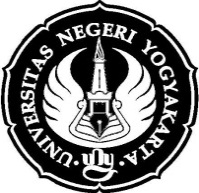 LAPORAN MINGGUAN PELAKSANAAN PPL		NAMA MAHASISWA	: Teguh WibowoNAMA SEKOLAH/LEMBAGA	: SD N ADI SUCIPTO 2	NO. MAHASISWA	: 10604224018ALAMAT SEKOLAH/LEMBAGA	: Lanud Adisucipto, Depok, Sleman	FAKULTAS/PRODI	: FIK/PGSD Penjas GURU PEMBIMBING	: Dhanu AgustiantoroDOSEN PEMBIMBING		: Sudardiyono M,PdNOHARI/TANGGALMATERI KEGIATANHASILHAMBATANSOLUSI1Jumat, 19 Juli 2013Kelas 5 ( Sepak Bola “Teori”)Materi tersampaikan dengan baik2Senin, 22 Juli 2013Kelas 5 ( Bahaya Rokok )Materi tersampaikan dengan baik3Jumat, 26 juli 2013Kelas 5 ( Mengenal Cara menjaga alat reproduksi )Materi tersampaikan dengan baikBeberapa siswa ada yang tidak membawa buku catatan teori penjas.Meyuruh siswa untuk menulis di buku catatan yang lain4Senin, 19 Agustus 2013Kelas 5 ( Bola Voli )Materi tersampaikan dengan baik5Jumat, 23 agustus 2013Kelas 5 ( Permainan Kasti “ Teori “ )Materi tersampaikan dengan baikBeberapa siswa membuat gaduh.Menegur siswa yang ramai untuk memperhatikan pelajaran6Senin 26 Agustus 2013 Kelas 5 ( Permainan Kasti )Materi tersampaikan dengan baik7Senin, 2 September 2013Kelas 2 ( melompat, meloncat, mendarat )Materi tersampaikan dengan baikBeberapa siswa tidak melakukan gerakan yang di contohkanMemindahkan siswa ke barisan depan agar guru bisa memantau8Jumat, 6 September 2013Kelas 5 ( Atletik “ Teori “ )Materi tersampaikan dengan baik9Senin, 9 september 2013Kelas 5 ( Lari Jarak pendek )Materi tersampaikan dengan baik     Yogyakarta, 15 September 2013                                 Mengetahui                                 MengetahuiDosen Pembimbing LapanganSudardiyono M,PdNIP.  1956081 519870 3 1001              Guru Pembimbing  Dhanu Agustiantoro S.Pd  NIP. -Mahasiswa Teguh WibowoNIM. 10604224018